Δημοτικό Σχολείο Περιστερώνας Ε’ τάξη Δημιουργική εργασία στα Μαθηματικά Θυμούμαι αυτά που έμαθα για τα παραλληλόγραμμα και τα τρίγωνα. Σε δικό μου χαρτί σχεδιάζω τα ακόλουθα σχήματα:Ορθογώνιο με μήκος 6εκ. και πλάτος 4εκ.Τετράγωνο με πλευρά 5εκ.Παραλληλόγραμμο με βάση 7εκ. και ύψος 3εκ.Ορθογώνιο τρίγωνο με βάση 4εκ. και ύψος 6εκ.Ισοσκελές τρίγωνο με τις δύο πλευρές του να ισούνται με 5εκ. και ύψος 4εκ.Για όλα τα προηγούμενα σχήματα που φτιάξατε, να υπολογίσετε το εμβαδόν, χρησιμοποιώντας την ανάλογη εξίσωση.Σε δικό μου χαρτί σχεδιάζω 2 ορθογώνια με εμβαδόν 18 τετρ.εκ., 2 τετράγωνα με εμβαδόν 9 τετρ.εκ. και 25 τετρ.εκ., 2 παραλληλόγραμμα με εμβαδόν 36 τετρ.εκ. και 2 τρίγωνα με εμβαδόν 15 τετρ.εκ. 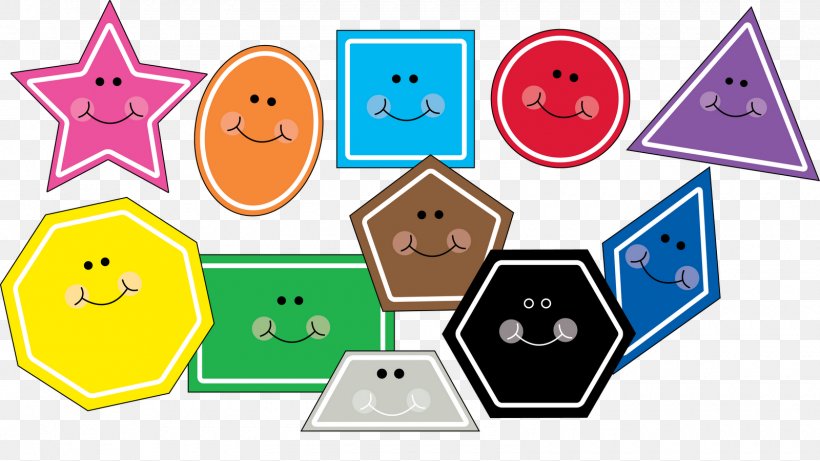 